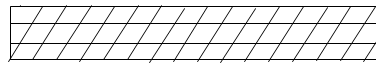 bul  bordo araba Ebru                                    bana aldı Babam araba                               abla Sibel bugün  oldu                              ol   sabırlı Belma  çok                               beni burda bekle  Berk                                  battı Bora elime   cam                                   batır suya elini   Bade                         